İÇİNDEKİLER1.	GİRİŞ	32.	MÜFREDAT TANITIMI	33.	TEMEL YETKİNLİKLER	44.	ÖĞRENME VE ÖĞRETME YÖNTEMLERİ	135.	EĞİTİM STANDARTLARI	186.	ROTASYON HEDEFLERİ	197.	ÖLÇME VE DEĞERLENDİRME	208.	KAYNAKÇA	20GİRİŞTıbbi Mikoloji; insanda mantarların neden olduğu hastalıkların tanısı, ayırıcı tanısı, korunma ve kontrol prensipleri, tedavinin yönlendirilmesi ve izlenmesi amacıyla hastaya ait tüm biyolojik örneklerin incelenmesinde; mikolojik, immünolojik ve moleküler testlerin seçimi, testlerin yapılması, sonuçların yorumlanması ve tıbbi konsültasyonu da içeren kliniğe özgün bir laboratuvar bilimi ve uzmanlık alanıdır. Bu müfredat ile Tıbbi Mikoloji alanında gerçekleştirilen yan dal uzmanlık eğitiminin standartlarını saptamak, bu standartları yükseltmek, uzmanlık öğrencilerinin verilen eğitime uyum ve başarılarını değerlendirmek, eğitim sisteminde kazanımlarının değerlendirmesini objektif hale getirmek, yan dal uzmanlık öğrencilerinin eğitim sistemine aktif katılımını sağlamak ve geri bildirimlerini almak amaçlanmıştır.MÜFREDAT TANITIMIMüfredatın Amacı ve HedefleriTıbbi Mikoloji uzmanlığı eğitim müfredatının amacı; Tıbbi Mikoloji uzmanlık öğrencilerine alana özgü ve temel yetkinlikler kazandırarak,   insanda enfeksiyonlara yol açan mantarları tanımlayabilen ve oluşan hastalıkların patogenez mekanizmalarını açıklayan,  etkenlerin tanımlanmasına ve raporlanmasına yönelik yöntem ve standartları bilen ve uygulayan, diğer uzmanlık alanlarına konsültan olarak danışmanlık verebilen, ülke kaynaklarını etkin ve verimli kullanarak sağlık sorunlarına çözüm üretebilen,  tıp ahlakı ve mesleki olarak iyi uygulayıcılar olmalarını sağlamaktır. Bu amaç doğrultusunda çeşitli eğitim etkinlikleri ile mesleki yaşamda gerekli olacak asgari bilgi, beceri ve tutumları kazanmaları ve geliştirmelerine katkı sağlanması hedeflenmiştir.Tıbbi Mikoloji uzmanlık eğitim programının hedefi Tıbbi Mikoloji uzmanlık eğitimi alan bireyler için;1-	İnsanda mantarların neden olduğu hastalıkların tanısında, tedavinin yönlendirilmesi ve izlenmesinde klinik ve laboratuvar açısından bilimsel bir yaklaşım oluşturmak,  2-	Tıbbi Mikoloji alanında gereksinim duyulan tanı tekniklerinin bilinmesini sağlamak ve uygulama becerisi kazandırmak,3-	İnsanda hastalık etkeni olan mantarlara ait antifungal direnç mekanizmalarını bilmelerini ve işbirliği içinde bulunduğu disiplinlere uygun tedavi önerisinde bulunmalarını, böylece uygun tedavinin verilmesinde ve takibinde etkin rol almalarını sağlamak,4-	Toplumda ve hastanede mantar hastalıklarının önlenmesi ve kontrolünde beceri kazandırmak, etkin rol almalarını sağlamak ve diğer disiplinler ile iş birliğini geliştirmek,5-	Uzmanlık alanlarına ilişkin epidemiyolojik çalışmaları yürütmelerini ve verileri değerlendirmelerini sağlamak, 6-	Tıbbi Mikoloji laboratuvarı işletilmesinde gerekli yönetim becerilerini kazandırmak, 7-	Antifungallerde etki mekanizmaları konusunda danışmalık yapmak,8-	Araştırma ve geliştirme projelerinde yer almasını sağlamak ve kaynakları eleştirel değerlendirme becerisi kazandırabilmek; araştırmaların doğru değerlendirilmesi için gerekli epidemiyolojik ve istatistik bilgilerine sahip olmalarını sağlamak; ortak projeler ile takım çalışması ve bireysel gelişimlerine katkı sağlamak, 9-	Sürekli mesleki gelişim için gerekli olan okuma, kaynak tarama, meslektaşları ile bilgi alışverişinde bulunma, bilimsel toplantılara katılım ve bilimsel çalışmaların sunumunu yaşam boyu alışkanlıkları olarak edindirmek, 10-	Tıbbi Mikoloji uygulamalarını destekleyecek kanıta dayalı tıp uygulamalarını bilmelerini sağlamak, kanıta dayalı tıp uygulamalarına aykırı durumların etkin irdelenmesi yoluyla klinik yönetim ve denetim deneyimi kazandırmak,11-	Etik kuralları ve hasta haklarını gözeten uzmanlar olmalarını sağlamak, 12-	Hasta ve çalışanlar ile iyi iletişim becerisi kazandırmak,13-	Diğer dallarla örtüşen veya çakışan alanlarda kendi alanını koruyan, ancak meslektaşları ile profesyonel ilişkilerini bozmadan davranma becerisini kazandırmaktır.Müfredat Çalışmasının Tarihsel SüreciTıpta ve Diş Hekimliğinde Uzmanlık Eğitimi Yönetmeliği’nin (TUEY-2009) yürürlüğe girmesiyle TUK tarafından oluşturulan 11 kişilik ilk “TUKMOS Tıbbi Mikoloji Komisyonu”nca TUKMOS Çekirdek Eğitim Müfredat taslağının ilk sürümü 2010 yılında hazırlanmış, 2012 yılında oluşturulan 2. TUKMOS Komisyonu üyeleri bu çalışmaları sürdürmüş ve 2013 yılında ikinci sürüm (sürüm 2.0) çalışmalarını tamamlamıştır. 23.01.2015 tarihinde 3. TUKMOS Komisyonu (Prof. Dr. Nuri Kiraz, Prof. Dr. Sevtap Arıkan Akdağlı, Doç. Dr. Esra Koçoğlu, Doç. Dr. Ramazan Gumral)tarafından v.2.1 versiyonu tamamlanmıştır.Uzmanlık Eğitimi SüreciTıbbi Mikoloji uzmanının görev ve yetkinliklerinin tanımlandığı müfredatın amaç ve hedeflerinde belirtildiği üzere eğitim sürecinin sonunda; mantar hastalık etkenleri ve patogenezlerine ait temel bilgiye hakim, laboratuvar tanısını yapan, hastanede ve toplumda enfeksiyon kontrolünde sorumluluk alan,  hastalık oluşmadan önlem alabilen, tedavisinde yönlendirici rol alan, eğiticilik ve araştırma yapan uzmanların yetiştirilmesi hedeflenmektedir. Tıbbi Mikoloji yan dal uzmanlık eğitimi 2 yıldır. 6.Bölümde yer alan rotasyonlara tabidir.Kariyer OlasılıklarıTıbbi Mikoloji uzmanları üniversite hastanelerinde uzman veya akademik kadrolarda öğretim üyesi olarak, kamuda devlet ve eğitim ve araştırma hastanelerinde uzman, başasistan veya eğitim görevlisi olarak ve özel hastanelerde Tıbbi Mikoloji uzmanı olarak çalışma olanaklarına sahiptirler. Ayrıca çeşitli özel sektörde (ilaç, tıbbi cihaz ve malzeme, araştırma geliştirme laboratuvarları gibi) araştırıcı, yönetici olarak çalışma olanakları vardır. TEMEL YETKİNLİKLER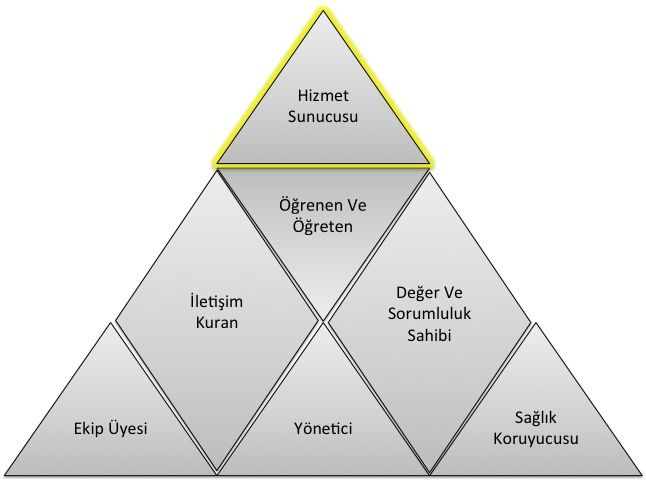 Yetkinlik, bir uzmanın bir iş ya da işlemin gerektiği gibi yapılabilmesi için kritik değer taşıyan, eğitim ve öğretim yoluyla kazanılıp iyileştirilebilen, gözlenip ölçülebilen, özellikleri daha önceden tarif edilmiş olan, bilgi, beceri, tutum ve davranışların toplamıdır. Yetkinlikler 7 temel alanda toplanmışlardır. Her bir temel yetkinlik alanı, uzmanın ayrı bir rolünü temsil eder (Şekil 1). Yedinci temel alan olan Hizmet Sunucusu alanına ait yetkinlikler klinik yetkinlikler ve girişimsel yetkinlikler olarak ikiye ayrılırlar. Sağlık hizmeti sunumu ile doğrudan ilişkili Hizmet Sunucusu alanını oluşturan yetkinlikler diğer 6 temel alana ait yetkinlikler olmadan gerçek anlamlarını kazanamazlar ve verimli bir şekilde kullanılamazlar. Başka bir deyişle 6 temel alandaki yetkinlikler, uzmanın “Hizmet Sunucusu” alanındaki yetkinliklerini sosyal ortamda hasta ve toplum merkezli ve etkin bir şekilde kullanması için kazanılması gereken yetkinliklerdir. Bir uzmanlık dalındaki eğitim sürecinde kazanılan bu 7 temel alana ait yetkinlikler uyumlu bir şekilde kullanılabildiğinde yeterlilikten bahsedilebilir. Bu temel yetkinlik alanları aşağıda listelenmiştir;YöneticiEkip ÜyesiSağlık Koruyucusu İletişim Kuran  Değer ve Sorumluluk Sahibi Öğrenen ve Öğreten Hizmet SunucusuHizmet sunucusu temel yetkinlik alanındaki yetkinlikler, kullanılış yerlerine göre iki türdür: Yetkinlik: Bilgiyi, kişisel, sosyal ve/veya metodolojik becerileri tıbbi kararlar konusunda ve tıbbi girişimler konusunda kullanabilme yeteneğidir.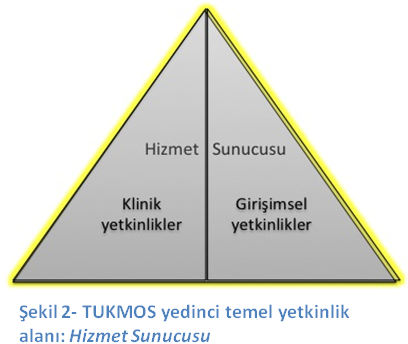 Klinik ve girişimsel yetkinlikler edinilirken ve uygulanırken Temel Yetkinlik alanlarında belirtilen diğer yetkinliklerle uyum içinde olmalı ve uzmanlığa özel klinik karar süreçlerini kolaylaştırmalıdır. YETKİNLİKLERUzman Hekim aşağıda listelenmiş klinik yetkinlikleri ve eğitimi boyunca edindiği diğer bütünleyici “temel yetkinlikleri” eş zamanlı ve uygun şekilde kullanarak uygular.Tıbbi Mikoloji uzmanlığına özgü yetkinlikler tablosunun açıklamaları ve kısaltmaları:B (Bilir): Konu ile ilgili ana prensipleri, ilgili patojen mikroorganizmaları, patogenez mekanizmalarını ve oluşturduğu hastalıkları bilir ve gerekli durumlarda hastaya zarar vermeyecek şekilde ve zamanında konu ile ilgili doğru kararları alabilir.Y (Yönlendirir): Bilir maddesindekiler geçerlidir. Ek olarak uygun örneği, transport koşullarını tanımlar, ayırıcı tanıyı yaparak, olası etkenlere uygun şekilde merkezlere yönlendirir. U (Uygular): Bilir ve yönlendirir maddesindekiler geçerlidir. Örnek kabul ve ret kriterlerini uygular. Uygun şekilde test seçimi yaparak örnekleri işleme alır. Uygun örnek, transportu, test seçimi, test sonucunun değerlendirilmesi konularında klinisyene danışmanlık (konsültasyon) verir.A (Acil): Acil incelenmesi gereken örnekleri ve etkenleri tanımlar, tanı basamaklarını hızlandırır, sonucu hızla doğru yere ulaştırır. K (Korunma-Kontrol): Enfeksiyon etkeninin kontrolü ve korunma için gerekli önlemleri alır,  gerektiğinde önlemler ve stratejiler geliştirir, danışmanlık verir.  ÖĞRENME VE ÖĞRETME YÖNTEMLERİMüfredatta yer alan tüm öğrenme ve öğretme yöntemleri tanımlanmış olmalıdır.  Bu yöntemlerin daha çok hangi yetkinlik veya yeterlikler için kullanıldıkları, bu yöntemler ile öğrenmenin nasıl sağlandığı açıklanmalıdır. Yöntemlerin zamanlamaları verilmeli ve farklı kıdemler için kullanılma özellikleri ifade edilmelidir.Rotasyonlarda edinilecek yeterlikler ve bunların öğrenme ve öğretme yöntemleri tanımlanmış olmalıdır.  Öğrenme ve öğretme yöntemleri içinde akademik danışmanlığa, akademik danışmanın görev, yetki ve sorumluluklarına yer verilmeli ve çalışma şekli açıklanmalıdır. Çalışma şekli danışmanlık zamanlamasını ve yöntemini açıkça ifade etmelidir. Kılavuzdaki örnekler göz önüne alınarak uzmanlık alanına uygun şekilde doldurulmalıdır.TUKMOS tarafından önerilen öğrenme ve öğretme yöntemleri üçe ayrılmaktadır: “Yapılandırılmış Eğitim Etkinlikleri” (YE), “Uygulamalı Eğitim Etkinlikleri” (UE) ve “Bağımsız ve Keşfederek Öğrenme Etkinlikleri” (BE). Yapılandırılmış Eğitim Etkinlikleri (YE)SunumBir konu hakkında görsel işitsel araç kullanılarak yapılan anlatımlardır. Genel olarak nadir veya çok nadir görülen konular/durumlar hakkında veya sık görülen konu/durumların yeni gelişmeleri hakkında kullanılan bir yöntemdir. Bu yöntemde eğitici öğrencide eksik olduğunu bildiği bir konuda ve öğrencinin pasif olduğu bir durumda anlatımda bulunur. Sunum etkileşimli olabilir veya hiç etkileşim olmayabilir. SeminerSık görülmeyen bir konu hakkında deneyimli birinin konuyu kendi deneyimlerini de yansıtarak anlatması ve anlatılan konunun karşılıklı soru ve cevaplar ile geçmesidir. Sunumdan farkı konuyu dinleyenlerin de kendi deneyimleri doğrultusunda anlatıcı ile karşılıklı etkileşim içinde olmasıdır. Seminer karşılıklı diyalogların yoğun olduğu, deneyimlerin yargılanmadan paylaşıldığı ve farklı düzeylerde kişilerin aynı konu hakkında farklı düzeydeki sorular ile eksik yanlarını tamamlayabildikleri bir eğitim etkinliğidir.Olgu tartışmasıBir veya birkaç sık görülen olgunun konu edildiği bir küçük grup eğitim aktivitesidir. Bu eğitim aktivitesinin hedefi, farklı düzeydeki kişilerin bir olgunun çözümlenmesi sürecini tartışmalarını sağlayarak, tüm katılımcıların kendi eksik veya hatalı yanlarını fark etmelerini sağlamak ve eksiklerini tamamlamaktır. Bu olgularda bulunan hastalık veya durumlar ile ilgili bilgi eksikliklerinin küçük gruplarda tartışılması ile tamamlanması veya yanlış bilgilerin düzeltilmesi sağlanır. Ayrıca aynı durum ile ilgili çok sayıda olgunun çözümlenmesi yoluyla aynı bilginin farklı durumlarda nasıl kullanılacağı konusunda deneyim kazandırır. Olgunun/ların basamaklı olarak sunulması ve her basamak için fikir üretilmesi ile sürdürülür. Eğitici her basamakta doğru bilgiyi verir ve doğru kararı açıklar.Makale tartışmasıMakalenin kanıt düzeyinin anlaşılması, bir uygulamanın kanıta dayandırılması ve bir konuda yeni bilgilere ulaşılması amacıyla gerçekleştirilen bir küçük grup etkinliğidir. Makalenin tüm bölümleri sırası ile okunur ve metodolojik açıdan doğruluğu ve klinik uygulamaya yansıması ile ilgili fikir üretilmesi ve gerektiğinde eleştirilmesi ile sürdürülür. Eğitici her basamakta doğru bilgiyi verir ve doğru kararı açıklar. Uzman adayına, benzer çalışmalar planlayabilmesi için problemleri bilimsel yöntemlerle analiz etme, sorgulama, sonuçları tartışma ve bir yayın haline dönüştürme becerisi kazandırılır.Dosya tartışmasıSık görülmeyen olgular ya da sık görülen olguların daha nadir görülen farklı şekilleri hakkında bilgi edinilmesi, hatırlanması ve kullanılmasını amaçlayan bir eğitim yöntemidir. Eğitici, dosya üzerinden yazı, rapor, görüntü ve diğer dosya eklerini kullanarak, öğrencinin olgu hakkında her basamakta karar almasını sağlar ve aldığı kararlar hakkında geribildirim verir. Geribildirimler öğrencinin doğru kararlarını devam ettirmesi ve gelişmesi gereken kararlarının açık ve anlaşılır bir biçimde ifade edilerek geliştirmesi amacıyla yapılır.KonseyOlgunun/ların farklı disiplinler ile birlikte değerlendirilmesi sürecidir. Olgunun sık görünürlüğünden çok karmaşık olması öğrencinin karmaşık durumlarda farklı disiplinlerin farklı bakış açılarını algılamasını sağlar. KursBir konu hakkında belli bir amaca ulaşmak için düzenlenmiş birden fazla oturumda gerçekleştirilen bir eğitim etkinliğidir. Amaç genellikle bir veya birkaç klinik veya girişimsel yetkinliğin edinilmesidir. Kurs süresince sunumlar, küçük grup çalışmaları, uygulama eğitimleri birbiri ile uyum içinde gerçekleştirilir.Uygulamalı Eğitim Etkinlikleri (UE)Yatan hasta bakımı (Tıbbi Mikoloji uzmanlık eğitiminde kullanılmamaktadır.)Vizit (Sadece klinik bilim dalları rotasyonlarında gözlemci olarak geçerlidir)Farklı öğrenciler için farklı öğrenme ortamı oluşturan etkili bir eğitim yöntemidir. Hasta takibini yapan ve yapmayan öğrenciler vizitten farklı şekilde faydalanırlar. Hastayı takip eden öğrenci hasta takibi yaparak ve yaptıkları için geribildirim alarak öğrenir, diğer öğrenciler bu deneyimi izleyerek öğrenirler. Vizit klinikte görülen olguların hasta yanından çıktıktan sonra da tartışılması ve olgunun gerçek ortamda gözlemlenmesiyle öğrenmeyi sağlar. Nöbet (Tıbbi Mikoloji uzmanlık eğitiminde kullanılmamaktadır)Öğrencinin sorumluluğu yüksek bir ortamda derin ve kalıcı öğrenmesine etki eder. Olguyu yüksek sorumluluk durumunda değerlendirmek öğrencinin var olan bilgisini ve becerisini kullanmasını ve eksik olanı öğrenmeye motive olmasını sağlar. Nöbet, gereken yetkinliklere sahip olunan olgularda özgüveni arttırırken, gereken yetkinliğin henüz edinilmemiş olduğu olgularda bilgi ve beceri kazanma motivasyonunu arttırır. Nöbetlerde sık kullanılması gereken yetkinliklerin 1’inci kıdem yetkinlikleri arasında sınıflandırılmış olmaları bu açıdan önemlidir.Girişim Tanı ve tedaviye yönelik tüm girişimler, eğitici tarafından gösterildikten sonra belli bir kılavuz eşliğinde basamak basamak gözlem altında uygulama yoluyla öğretilir. Her uygulama basamağı için öğrenciye geribildirim verilir. Öğrencinin doğru yaptıklarını doğru yapmaya devam etmesi, eksik ve gelişmesi gereken taraflarını düzeltebilmesi için öğrenciye zamanında, net ve yapıcı müdahalelerle teşvik edici ve destekleyici ya da uyarıcı ve yol gösterici geribildirimler verilmelidir. Her girişim için öğrenciye önceden belirlenmiş yetkinlik düzeyine ulaşacak sayıda tekrar yaptırılması sağlanır.Ameliyat (Tıbbi Mikoloji uzmanlık eğitiminde kullanılmamaktadır.)İçinde çok sayıda karar ve girişim barındıran müdahale süreçleridir. Her karar ve girişimin ayrı ayrı gereken yetkinlik düzeylerine ulaşması amacıyla en az riskli/karmaşık olandan en riskli/karmaşık olana doğru olacak şekilde ameliyat sürecinin tüm basamakları yüksek gözlem altında öğretilir. Öğrencinin tüm basamaklarda gereken yetkinlik düzeyine ulaşması için yeterli sayıda tekrar yaptırılması sağlanır.Ayaktan hasta bakımı (Tıbbi Mikoloji uzmanlık eğitiminde kullanılmamaktadır.)Öğrenci gözlem altında olgu değerlendirmesi yapar ve tanı, tedavi seçeneklerine karar verir. Öğrencinin yüksek/orta sıklıkta görülen acil veya acil olmayan olguların farklı başvuru şekillerini ve farklı tedavi seçeneklerini öğrendiği etkili bir yöntemdir. Ayaktan hasta bakımında sık kullanılması gereken yetkinliklerin 1’inci kıdem yetkinlikleri arasında sınıflandırılmış olmaları bu açıdan önemlidir.İşe Dayalı Uygulamalı Eğitim (Çalışma Alanında Eğitim)Tıbbi Mikoloji Uzmanlık Eğitimi süresince uzmanlık öğrencisi her tür klinik örneğin her aşamasını (örneğin alınmasından sonuç raporunun iletilmesine kadar) değerlendirmeyi eğiticilerin yönlendirmesi ve gözetiminde, günlük çalışma içinde öğrenir. Bunun yanı sıra tıp fakültelerinde öğrencilerin uygulamalı derslerinde, eğitim hastanelerinde stajyer öğrenci ve hizmet içi eğitim programlarında görev alır. Böylece uzmanlık sürecinde bir yandan eğitim alırken bir yandan eğitim vermede aktif rol üstlenir. İş başı uygulamalı eğitiminde aşağıdaki başlıklar altında yer verilmiş olan konularda yetkinlik kazanması beklenir.Genel Mikoloji Laboratuvar EğitimiMikoloji laboratuvarda mikroskop kullanım teknikleri, boyaların ve solüsyonların hazırlanması ve saklanması, boyama yöntemlerinin uygulanması, besiyeri hazırlanması, mantarların koleksiyonunun ve transportunun yapılması, biyogüvenlik uygulamaları, sterilizasyon ve dezenfeksiyon işlemlerinin yapılması, tanı laboratuvarında kullanılan bazı cihaz ve gereçlerin kalibrasyon ve validasyon süreçlerinin yapılması konusunda yetkin olması beklenir.Mantarların Tanımlanması, Direkt Tanı Yöntemleri EğitimiMantarların direkt mikroskobik olarak incelenme yöntemlerinin öğrenilmesi, örneklerin alınması, transportu, işlenmesi, kültürlerin inkübasyonu, değerlendirilmesi, sonuçlandırılması, mantarların izolasyonu ve tanımlanması, tanı laboratuvarlarında kalite kontrol ve standardizasyonunun yapılabilmesi konusunda yetkin olması beklenir.İmmünomikoloji Eğitimiİmmünomikolojik tanı süreçleri ile ilişkilendirilmiş tüm yöntemlerin prensiplerini bilerek etkene yönelik gerekli analiz yöntemlerinin uygulanması, immünomikolojide kullanılan sistemleri bilerek amaca yönelik uygun yöntemin seçilmesi ve uygulanması, immünomikolojik sonuçların yorumlanması ve raporlanması. İmmünpatogeneze yönelik uygun tanı testlerinin seçilmesi ve uygulanması konusunda yetkin olması beklenir.Moleküler Mikoloji EğitimiMoleküler mikoloji alanında uygulanan tüm tanısal yöntemlerin prensiplerini bilerek, etkene dayalı analizde kullanılacak yöntemlerin gerekliliği ve etkinliği değerlendirerek uygun yöntem seçiminin yapılması ve uygulanması konusunda yetkin olması beklenir.Laboratuvar Etiği, İşletimi Ve Yönetimi Etik kuralları ve hasta haklarını gözeterek bir mikoloji laboratuvarını yönetebilmesi, bu konu ile ilgili mevzuatı bilmesi beklenir.Bağımsız ve Keşfederek Öğrenme Etkinlikleri (BE)Yatan hasta takibi (Tıbbi Mikoloji uzmanlık eğitiminde kullanılmamaktadır.)Ayaktan hasta/materyal takibiAyaktan başvuran acil veya acil olmayan bir olgu hakkında gereken yetkinlik düzeyine erişmemiş bir öğrencinin gözetim ve denetim altında, eğitici eşliğinde ve gereken yetkinlik düzeyine ulaşmış bir öğrencinin yüksek gözlem altında yaptığı çalışmalar sırasında eksikliğini fark ettiği konularda öğrenme gereksinimini belirleyerek bunu herhangi bir eğitim kaynağından tamamlaması sürecidir. Bu eğitim kaynaklarının doğru ve güvenilir olmasından eğitici sorumludur.Akran öğrenmesiÖğrencinin bir olgunun çözümlenmesi veya bir girişimin uygulanması sırasında bir akranı ile tartışarak veya onu gözlemleyerek öğrenmesi sürecidir. Literatür okumaÖğrencinin öğrenme gereksinimi olan konularda literatür okuması ve klinik uygulama ile ilişkilendirmesi sürecidir. AraştırmaÖğrencinin bir konuda tek başına veya bir ekip ile araştırma tasarlaması ve bu sırada öğrenme gereksinimini belirleyerek bunu herhangi bir eğitim kaynağından tamamlaması sürecidir.ÖğretmeÖğrencinin bir başkasına bir girişim veya bir klinik konuyu öğretirken bu konuda farklı bakış açılarını, daha önce düşünmediği soruları veya varlığını fark etmediği durumları fark ederek öğrenme gereksinimi belirlemesi ve bunu herhangi bir eğitim kaynağından tamamlaması sürecidir.EĞİTİM STANDARTLARIEğitici StandartlarıEN AZ DOÇENT UNVANINA SAHİP EN AZ BİR EĞİTİCİ BULUNMALIDIR.Mekan ve Donanım StandartlarıROTASYON HEDEFLERİ* Çocuk Hematolojisi ve Onkolojisi alanında yaptırılması önerilir.ÖLÇME VE DEĞERLENDİRMEEğiticinin uygun gördüğü ölçme değerlendirme yöntemleri uygulanmaktadır.KAYNAKÇATUKMOS, TIPTA UZMANLIK KURULU MÜFREDAT OLUŞTURMA VE STANDART BELİRLEME SİSTEMİ, Çekirdek Müfredat Hazırlama Kılavuzu, v.1.1, 2013.TUKMOSTIPTA UZMANLIK KURULUMÜFREDAT OLUŞTURMA VE STANDART BELİRLEME SİSTEMİTIBBİ MİKOLOJİUzmanlık Eğitimi Çekirdek Müfredatı12.10.2017YETKİNLİKLERDüzeyKıdemYöntemKUTANÖZ ÖRNEKLERİN DEĞERLENDİRİLMESİKUTANÖZ ÖRNEKLERİN DEĞERLENDİRİLMESİSAÇ VE KILU, K1YE, UE, BEKUTANÖZ ÖRNEKLERİN DEĞERLENDİRİLMESİKUTANÖZ ÖRNEKLERİN DEĞERLENDİRİLMESİDERİ KAZINTISI U, K1YE, UE, BEKUTANÖZ ÖRNEKLERİN DEĞERLENDİRİLMESİKUTANÖZ ÖRNEKLERİN DEĞERLENDİRİLMESİDERİ BİYOPSİSİU, K1YE, UE, BEKUTANÖZ ÖRNEKLERİN DEĞERLENDİRİLMESİKUTANÖZ ÖRNEKLERİN DEĞERLENDİRİLMESİTIRNAK KAZINTISIU, K1YE, UE, BEKUTANÖZ ÖRNEKLERDE ETKEN SAPTAMAKUTANÖZ ÖRNEKLERDE ETKEN SAPTAMADERMATOFİTLERU, K1YE, UE, BEKUTANÖZ ÖRNEKLERDE ETKEN SAPTAMAKUTANÖZ ÖRNEKLERDE ETKEN SAPTAMAMALASSEZIA CİNSİU, K1YE, UE, BEKUTANÖZ ÖRNEKLERDE ETKEN SAPTAMAKUTANÖZ ÖRNEKLERDE ETKEN SAPTAMATRICHOSPORON CİNSİU, K1YE, UE, BEKUTANÖZ ÖRNEKLERDE ETKEN SAPTAMAKUTANÖZ ÖRNEKLERDE ETKEN SAPTAMACANDİDA CİNSİU, K1YE, UE, BEKUTANÖZ ÖRNEKLERDE ETKEN SAPTAMAKUTANÖZ ÖRNEKLERDE ETKEN SAPTAMAASPERGILLUS CİNSİU, K1YE, UE, BEKUTANÖZ ÖRNEKLERDE ETKEN SAPTAMAKUTANÖZ ÖRNEKLERDE ETKEN SAPTAMAFUSARIUM CİNSİU, K1YE, UE, BEKUTANÖZ ÖRNEKLERDE ETKEN SAPTAMAKUTANÖZ ÖRNEKLERDE ETKEN SAPTAMADİĞER MAYALARU, K1YE, UE, BEKUTANÖZ ÖRNEKLERDE ETKEN SAPTAMAKUTANÖZ ÖRNEKLERDE ETKEN SAPTAMADİĞER KÜFLERU, K1YE, UE, BESUBKUTANÖZ ÖRNEKLERİN DEĞERLENDİRİLMESİSUBKUTANÖZ ÖRNEKLERİN DEĞERLENDİRİLMESİDOKU BİYOPSİSİU, K1YE, UE, BESUBKUTANÖZ ÖRNEKLERİN DEĞERLENDİRİLMESİSUBKUTANÖZ ÖRNEKLERİN DEĞERLENDİRİLMESİASPİRATU, K1YE, UE, BESUBKUTANÖZ ÖRNEKLERDE ETKEN SAPTAMASUBKUTANÖZ ÖRNEKLERDE ETKEN SAPTAMAESMER MANTARLARY,K2YE, UE, BESUBKUTANÖZ ÖRNEKLERDE ETKEN SAPTAMASUBKUTANÖZ ÖRNEKLERDE ETKEN SAPTAMASPOROTHRIX SCHENCKIIU, K1YE, UE, BESUBKUTANÖZ ÖRNEKLERDE ETKEN SAPTAMASUBKUTANÖZ ÖRNEKLERDE ETKEN SAPTAMAPSEUDOALLESCHERIA BOYDIIU, K1YE, UE, BESUBKUTANÖZ ÖRNEKLERDE ETKEN SAPTAMASUBKUTANÖZ ÖRNEKLERDE ETKEN SAPTAMADİĞER ETKENLERY, K2YE, UE, BEFIRSATÇI MİKOZLARDA ÖRNEKLERİN DEĞERLENDİRİLMESİFIRSATÇI MİKOZLARDA ÖRNEKLERİN DEĞERLENDİRİLMESİSÜRÜNTÜ ÖRNEKLERİU, K1YE, UE, BEFIRSATÇI MİKOZLARDA ÖRNEKLERİN DEĞERLENDİRİLMESİFIRSATÇI MİKOZLARDA ÖRNEKLERİN DEĞERLENDİRİLMESİKAN VE KEMİK İLİĞİ ÖRNEKLERİU, K1YE, UE, BEFIRSATÇI MİKOZLARDA ÖRNEKLERİN DEĞERLENDİRİLMESİFIRSATÇI MİKOZLARDA ÖRNEKLERİN DEĞERLENDİRİLMESİSOLUNUM YOLU ÖRNEKLERİ (BALGAM, BAL, TRACHEAL ASPİRAT, VS)U, K1YE, UE, BEFIRSATÇI MİKOZLARDA ÖRNEKLERİN DEĞERLENDİRİLMESİFIRSATÇI MİKOZLARDA ÖRNEKLERİN DEĞERLENDİRİLMESİDOKU BİYOPSİSİU, K1YE, UE, BEFIRSATÇI MİKOZLARDA ÖRNEKLERİN DEĞERLENDİRİLMESİFIRSATÇI MİKOZLARDA ÖRNEKLERİN DEĞERLENDİRİLMESİSERUMU, K1YE, UE, BEFIRSATÇI MİKOZLARDA ÖRNEKLERİN DEĞERLENDİRİLMESİFIRSATÇI MİKOZLARDA ÖRNEKLERİN DEĞERLENDİRİLMESİİDRARU, K1YE, UE, BEFIRSATÇI MİKOZLARDA ÖRNEKLERİN DEĞERLENDİRİLMESİFIRSATÇI MİKOZLARDA ÖRNEKLERİN DEĞERLENDİRİLMESİSTERİL VÜCUT SIVILARI (BOS, PLEVRA- PERİKARD-PERİTON SIVILARI, EKLEM SIVISI, VS)U, K1YE, UE, BEFIRSATÇI MİKOZLARDA ÖRNEKLERİN DEĞERLENDİRİLMESİFIRSATÇI MİKOZLARDA ÖRNEKLERİN DEĞERLENDİRİLMESİSİNÜS ASPİRATIU, K1YE, UE, BEFIRSATÇI MİKOZLARDA ÖRNEKLERİN DEĞERLENDİRİLMESİFIRSATÇI MİKOZLARDA ÖRNEKLERİN DEĞERLENDİRİLMESİKORNEAL KAZINTIU, K1YE, UE, BEFIRSATÇI MİKOZLARDA ÖRNEKLERİN DEĞERLENDİRİLMESİFIRSATÇI MİKOZLARDA ÖRNEKLERİN DEĞERLENDİRİLMESİGENİTAL ÖRNEKLERU, K1YE, UE, BEFIRSATÇI MİKOZLARDA ETKEN SAPTAMAFIRSATÇI MİKOZLARDA ETKEN SAPTAMACANDIDA CİNSİU, A, K1YE, UE, BEFIRSATÇI MİKOZLARDA ETKEN SAPTAMAFIRSATÇI MİKOZLARDA ETKEN SAPTAMACRYPTOCOCCUS CİNSİU, A, K1YE, UE, BEFIRSATÇI MİKOZLARDA ETKEN SAPTAMAFIRSATÇI MİKOZLARDA ETKEN SAPTAMATRICHOSPORON CİNSİU, A, K1YE, UE, BEFIRSATÇI MİKOZLARDA ETKEN SAPTAMAFIRSATÇI MİKOZLARDA ETKEN SAPTAMADİĞER MAYA MANTARLARIY, A, K2YE, UE, BEFIRSATÇI MİKOZLARDA ETKEN SAPTAMAFIRSATÇI MİKOZLARDA ETKEN SAPTAMAASPERGILLUS CİNSİU, A, K1YE, UE, BEFIRSATÇI MİKOZLARDA ETKEN SAPTAMAFIRSATÇI MİKOZLARDA ETKEN SAPTAMAFUSARIUM CİNSİU, A, K1YE, UE, BEFIRSATÇI MİKOZLARDA ETKEN SAPTAMAFIRSATÇI MİKOZLARDA ETKEN SAPTAMAMUCORALES TAKIMIU, A, K1YE, UE, BEFIRSATÇI MİKOZLARDA ETKEN SAPTAMAFIRSATÇI MİKOZLARDA ETKEN SAPTAMAPNEUMOCYSTIS JIROVECIIU, A, K1YE, UE, BEFIRSATÇI MİKOZLARDA ETKEN SAPTAMAFIRSATÇI MİKOZLARDA ETKEN SAPTAMADİĞER HİYALEN KÜFLERY, A, K2YE, UE, BEFIRSATÇI MİKOZLARDA ETKEN SAPTAMAFIRSATÇI MİKOZLARDA ETKEN SAPTAMAESMER MANTARLARY, A, K2YE, UE, BEENDEMİK MİKOZ ÖRNEKLERİNİN DEĞERLENDİRİLMESİENDEMİK MİKOZ ÖRNEKLERİNİN DEĞERLENDİRİLMESİKAN VE KEMİK İLİĞİ ÖRNEKLERİU, K1YE, UE, BEENDEMİK MİKOZ ÖRNEKLERİNİN DEĞERLENDİRİLMESİENDEMİK MİKOZ ÖRNEKLERİNİN DEĞERLENDİRİLMESİSOLUNUM YOLU ÖRNEKLERİ (BALGAM, BAL, TRACHEAL ASPIRAT, VS)U, K1YE, UE, BEENDEMİK MİKOZ ÖRNEKLERİNİN DEĞERLENDİRİLMESİENDEMİK MİKOZ ÖRNEKLERİNİN DEĞERLENDİRİLMESİDOKU BİYOPSİSİU, K1YE, UE, BEENDEMİK MİKOZ ÖRNEKLERİNİN DEĞERLENDİRİLMESİENDEMİK MİKOZ ÖRNEKLERİNİN DEĞERLENDİRİLMESİSERUMU, K1YE, UE, BEENDEMİK MİKOZ ÖRNEKLERİNİN DEĞERLENDİRİLMESİENDEMİK MİKOZ ÖRNEKLERİNİN DEĞERLENDİRİLMESİİDRARU, K1YE, UE, BEENDEMİK MİKOZ ÖRNEKLERİNİN DEĞERLENDİRİLMESİENDEMİK MİKOZ ÖRNEKLERİNİN DEĞERLENDİRİLMESİSTERİL VÜCUT SIVILARI (BOS, PLEVRA- PERİKARD-PERİTON SIVILARI, EKLEM SIVISI, VS)U, K1YE, UE, BEENDEMİK MİKOZLARDA ETKEN SAPTAMAENDEMİK MİKOZLARDA ETKEN SAPTAMAHISTOPLASMA CAPSULATUMY, K2YE, UE, BEENDEMİK MİKOZLARDA ETKEN SAPTAMAENDEMİK MİKOZLARDA ETKEN SAPTAMABLASTOMYCES DERMATITIDISY, K2YE, UE, BEENDEMİK MİKOZLARDA ETKEN SAPTAMAENDEMİK MİKOZLARDA ETKEN SAPTAMACOCCIDIOIDES IMMITISY, K2YE, UE, BEENDEMİK MİKOZLARDA ETKEN SAPTAMAENDEMİK MİKOZLARDA ETKEN SAPTAMAPARACOCCIDIOIDES BRASILIENSISY, K2YE, UE, BEENDEMİK MİKOZLARDA ETKEN SAPTAMAENDEMİK MİKOZLARDA ETKEN SAPTAMAPENICILLIUM MARNEFFEIY, K2YE, UE, BEENDEMİK MİKOZLARDA ETKEN SAPTAMAENDEMİK MİKOZLARDA ETKEN SAPTAMADİĞER ETKENLERY, K2YE, UE, BEHASTANE ENFEKSİYONU ETKENİ MANTARLARIN TANIMLANMASI VE DEĞERLENDİRİLMESİHASTANE ENFEKSİYONU ETKENİ MANTARLARIN TANIMLANMASI VE DEĞERLENDİRİLMESİCANDIDA CİNSİU, K1YE, UE, BEHASTANE ENFEKSİYONU ETKENİ MANTARLARIN TANIMLANMASI VE DEĞERLENDİRİLMESİHASTANE ENFEKSİYONU ETKENİ MANTARLARIN TANIMLANMASI VE DEĞERLENDİRİLMESİASPERGILLUS CİNSİU, K1YE, UE, BESAĞLIK ÇALIŞANLARINDA RİSK OLAN ENFEKSİYONLARIN MİKOLOJİK DEĞERLENDİRİLMESİSAĞLIK ÇALIŞANLARINDA RİSK OLAN ENFEKSİYONLARIN MİKOLOJİK DEĞERLENDİRİLMESİCOCCIDIOIDES TÜRLERİY, K2YE, UE, BEANTİFUNGALLER,  DUYARLILIK TESTLERİNİN UYGULANMASI VE DEĞERLENDİRİLMESİANTİFUNGALLER,  DUYARLILIK TESTLERİNİN UYGULANMASI VE DEĞERLENDİRİLMESİDİRENÇ MEKANİZMALARININ TANIMLANMASIY1YE, UE, BEANTİFUNGALLER,  DUYARLILIK TESTLERİNİN UYGULANMASI VE DEĞERLENDİRİLMESİANTİFUNGALLER,  DUYARLILIK TESTLERİNİN UYGULANMASI VE DEĞERLENDİRİLMESİDUYARLILIK TESTLERİNİN UYGULANMASIU1YE, UE, BEANTİFUNGALLER,  DUYARLILIK TESTLERİNİN UYGULANMASI VE DEĞERLENDİRİLMESİANTİFUNGALLER,  DUYARLILIK TESTLERİNİN UYGULANMASI VE DEĞERLENDİRİLMESİSONUÇLARIN YORUMLANMASIU1YE, UE, BEBİYOGÜVENLİKBİYOGÜVENLİKLABORATUVAR TASARIMIU2YE, UE, BEBİYOGÜVENLİKBİYOGÜVENLİKLABORATUVARA GİRİŞ VE ÇIKIŞLARIN DÜZENLENMESİ U2YE, UE, BEBİYOGÜVENLİKBİYOGÜVENLİKLABORATUVARDA ÇALIŞMAYA İLİŞKİN RİSKLERİN TANIMLANMASIU, K2YE, UE, BEBİYOGÜVENLİKBİYOGÜVENLİKBİYOGÜVENLİK DÜZEYLERİNİN TANIMLANMASIU, K1YE, UE, BEBİYOGÜVENLİKBİYOGÜVENLİKBİYOGÜVENLİK KABİNLERİNİN KULLANILMASIU, K1YE, UE, BEBİYOGÜVENLİKBİYOGÜVENLİKKİŞİSEL KORUYUCU EKİPMANLARIN KULLANILMASIU, K1YE, UE, BEBİYOGÜVENLİKBİYOGÜVENLİKLABORATUVAR KAZALARINDA VE ACİL DURUMLARDA MÜDAHALE U, A, K1YE, UE, BEBİYOGÜVENLİKBİYOGÜVENLİKBİYOGÜVENLİK SÜREKLİ EĞİTİM PROGRAMIU, K1YE, UE, BEBİYOGÜVENLİKBİYOGÜVENLİKLABORATUVAR ATIKLARININ YÖNETİMİ U, K1YE, UE, BEBİYOGÜVENLİKBİYOGÜVENLİKLABORATUVAR ALANLARININ TEMİZLİĞİ U, K1YE, UE, BEMİKOLOJİ LABORATUVARINDA STERİLİZASYON-DEZENFEKSİYON UYGULAMALARIMİKOLOJİ LABORATUVARINDA STERİLİZASYON-DEZENFEKSİYON UYGULAMALARIORTAM TEMİZLİĞİ, DEZENFEKSİYONU VE EL HİJYENİ U, K1YE, UE, BEMİKOLOJİ LABORATUVARINDA STERİLİZASYON-DEZENFEKSİYON UYGULAMALARIMİKOLOJİ LABORATUVARINDA STERİLİZASYON-DEZENFEKSİYON UYGULAMALARIASEPTİK ÇALIŞMA TEKNİKLERİ U, K1YE, UE, BEMİKOLOJİ LABORATUVARINDA STERİLİZASYON-DEZENFEKSİYON UYGULAMALARIMİKOLOJİ LABORATUVARINDA STERİLİZASYON-DEZENFEKSİYON UYGULAMALARIMİKOLOJİDE KULLANILACAK STERİLİZASYON YÖNTEMLERİ VE UYGULAMALAR U, K1YE, UE, BEMİKOLOJİK TEST SONUÇLARININ RAPOR HALİNE GETİRİLMESİMİKOLOJİK TEST SONUÇLARININ RAPOR HALİNE GETİRİLMESİRAPOR YAZILMASIU1YE, UE, BEMİKOLOJİK TEST SONUÇLARININ RAPOR HALİNE GETİRİLMESİMİKOLOJİK TEST SONUÇLARININ RAPOR HALİNE GETİRİLMESİSONUÇLARIN İLETİLMESİ U1YE, UE, BEMİKOLOJİK TEST SONUÇLARININ RAPOR HALİNE GETİRİLMESİMİKOLOJİK TEST SONUÇLARININ RAPOR HALİNE GETİRİLMESİETİK İLKELERE UYUM U1YE, UE, BEMİKOLOJİK TEST SONUÇLARININ RAPOR HALİNE GETİRİLMESİMİKOLOJİK TEST SONUÇLARININ RAPOR HALİNE GETİRİLMESİBİLDİRİM GEREKTİREN SONUÇLAR B1YE, UE, BEMİKOLOJİK TEST SONUÇLARININ RAPOR HALİNE GETİRİLMESİMİKOLOJİK TEST SONUÇLARININ RAPOR HALİNE GETİRİLMESİPANİK DEĞERLERİN YÖNETİMİ U1YE, UE, BEENFEKSİYON ETKENLERİNİN SAPTANMASI VE YÖNETİMİNE YÖNELİK DANIŞMANLIK VERİLMESİENFEKSİYON ETKENLERİNİN SAPTANMASI VE YÖNETİMİNE YÖNELİK DANIŞMANLIK VERİLMESİÖRNEK VE TEST SEÇİMİ U1YE, UE, BEENFEKSİYON ETKENLERİNİN SAPTANMASI VE YÖNETİMİNE YÖNELİK DANIŞMANLIK VERİLMESİENFEKSİYON ETKENLERİNİN SAPTANMASI VE YÖNETİMİNE YÖNELİK DANIŞMANLIK VERİLMESİSONUÇLARIN YORUMU U1YE, UE, BEUYGUN TEST SEÇİLMESİUYGUN TEST SEÇİLMESİLABORATUVAR KOŞULLARINA UYGUN DEĞERLENDİRME U1YE, UE, BEMİKOTOKSİNLERMİKOTOKSİNLERAFLATOKSİNY2YE, UE, BEMİKOTOKSİNLERMİKOTOKSİNLEROKRATOKSİNY2YE, UE, BEMİKOTOKSİNLERMİKOTOKSİNLERDİĞER MİKOTOKSİNLERY2YE, UE, BEMANTAR ALERJİLERİMANTAR ALERJİLERİALERJEN MANTARLAR (ASPERGILLUS, PENICILLIUM, DERMATOFİTLER, ALTERNARIA, VS)Y2YE, UE, BEÖRNEK YÖNETİMİÖRNEK ALMAÖRNEK ALMAU1UEUEÖRNEK YÖNETİMİÖRNEK TRANSPORTUÖRNEK TRANSPORTUU1UEUEÖRNEK YÖNETİMİÖRNEK KABULÜ/REDDİÖRNEK KABULÜ/REDDİU1UEUEÖRNEK YÖNETİMİÖRNEK İŞLEMEÖRNEK İŞLEMEU1UEUEÖRNEK YÖNETİMİÖRNEK SAKLAMAÖRNEK SAKLAMAU1UEUEÖRNEK İNCELEME YÖNTEMLERİMAKROSKOBİK İNCELEMEMAKROSKOBİK İNCELEMEU1UEUEÖRNEK İNCELEME YÖNTEMLERİISLAK BOYASIZ MİKROSKOBİK İNCELEMEISLAK BOYASIZ MİKROSKOBİK İNCELEMEU1UEUEÖRNEK İNCELEME YÖNTEMLERİKOH İLE DİREKT MİKROSKOPİK İNCELEMEKOH İLE DİREKT MİKROSKOPİK İNCELEMEU1UEUEÖRNEK İNCELEME YÖNTEMLERİKALKOFLOR YÖNTEMİ İLE DİREKT MİKROSKOPİK İNCELEMEKALKOFLOR YÖNTEMİ İLE DİREKT MİKROSKOPİK İNCELEMEU1UEUEÖRNEK İNCELEME YÖNTEMLERİÇİNİ MÜREKKEBİ İLE DİREKT MİKROSKOPİK İNCELEMEÇİNİ MÜREKKEBİ İLE DİREKT MİKROSKOPİK İNCELEMEU1UEUEÖRNEK İNCELEME YÖNTEMLERİGRAM BOYAMA YÖNTEMİ   GRAM BOYAMA YÖNTEMİ   U1UEUEÖRNEK İNCELEME YÖNTEMLERİGİEMSA BOYAMA YÖNTEMİGİEMSA BOYAMA YÖNTEMİU1UEUEÖRNEK İNCELEME YÖNTEMLERİMODİFİYE ASİD FAST BOYAMA YÖNTEMİ MODİFİYE ASİD FAST BOYAMA YÖNTEMİ U1UEUEÖRNEK İNCELEME YÖNTEMLERİDİĞER BOYAMA YÖNTEMLERİDİĞER BOYAMA YÖNTEMLERİU1YE-BEYE-BEBESİYERLERİİZOLASYON BESİYERLERİİZOLASYON BESİYERLERİU1UEUEBESİYERLERİİDENTİFİKASYON BESİYERLERİİDENTİFİKASYON BESİYERLERİU1UEUEKÜLTÜR TABANLI İDENTİFİKASYONKOLONİ MORFOLOJİSİKOLONİ MORFOLOJİSİU1UEUEKÜLTÜR TABANLI İDENTİFİKASYONKOLONİDEN PREPARAT HAZIRLAMAKOLONİDEN PREPARAT HAZIRLAMAU1UEUEKÜLTÜR TABANLI İDENTİFİKASYONLAKTOFENOL PAMUK MAVİSİ İLE BOYAMALAKTOFENOL PAMUK MAVİSİ İLE BOYAMAU1UEUEKÜLTÜR TABANLI İDENTİFİKASYONLAM KÜLTÜRÜLAM KÜLTÜRÜU1UEUEKÜLTÜR TABANLI İDENTİFİKASYONBİYOKİMYASAL TESTLERBİYOKİMYASAL TESTLERU1UEUEKÜLTÜR TABANLI İDENTİFİKASYONKIL DELME TESTİKIL DELME TESTİU1UEUEKÜLTÜR TABANLI İDENTİFİKASYONTERMOTOLERANS TESTİTERMOTOLERANS TESTİU1UEUEKÜLTÜR TABANLI İDENTİFİKASYONDALMAU YÖNTEMİ İLE EKİMDALMAU YÖNTEMİ İLE EKİMU1UEUEİMMÜN KİMYASAL YÖNTEMLER ELİSA ELİSA U1UEUEİMMÜN KİMYASAL YÖNTEMLER İMMÜNFLORESAN YÖNTEMLERİMMÜNFLORESAN YÖNTEMLERU1UEUEİMMÜN KİMYASAL YÖNTEMLER İMMÜNBLOT YÖNTEMLERİMMÜNBLOT YÖNTEMLERU2YE-BEYE-BEİMMÜN KİMYASAL YÖNTEMLER İMMÜNKROMATOGRAFİK YÖNTEMLERİMMÜNKROMATOGRAFİK YÖNTEMLERU2YE-UEYE-UEİMMÜN KİMYASAL YÖNTEMLER LATEKS AGLÜTİNASYON TESTİLATEKS AGLÜTİNASYON TESTİU1UEUEİMMÜN KİMYASAL YÖNTEMLER CİLT TESTLERİCİLT TESTLERİB2YE-BEYE-BEGENOMİK TEKNİKLERNÜKLEİK ASİT İZOLASYONU VE SAFLAŞTIRILMASINÜKLEİK ASİT İZOLASYONU VE SAFLAŞTIRILMASIU2UEUEGENOMİK TEKNİKLERKLASİK POLİMERAZ ZİNCİR REAKSİYONU ( PZR)KLASİK POLİMERAZ ZİNCİR REAKSİYONU ( PZR)U2UEUEGENOMİK TEKNİKLERGERÇEK ZAMANLI PZRGERÇEK ZAMANLI PZRU2UEUEGENOMİK TEKNİKLERGENOTİPLEME YÖNTEMLERİ, MUTASYON ANALİZİGENOTİPLEME YÖNTEMLERİ, MUTASYON ANALİZİY2YE-BEYE-BEGENOMİK TEKNİKLERNÜKLEİK ASİT DİZİ ANALİZİ YÖNTEMLERİ, FİLOGENETİK ANALİZNÜKLEİK ASİT DİZİ ANALİZİ YÖNTEMLERİ, FİLOGENETİK ANALİZY2YE-BEYE-BEGENOMİK TEKNİKLERDİĞER GENOMİK TEKNİKLER VE İLERİ TEKNOLOJİLER ("MİKRO-ARRAY" VB)DİĞER GENOMİK TEKNİKLER VE İLERİ TEKNOLOJİLER ("MİKRO-ARRAY" VB)Y2YE-BEYE-BEGENOMİK TEKNİKLERRFLP, PFGE GİBİ ANALİZ YÖNTEMLERİRFLP, PFGE GİBİ ANALİZ YÖNTEMLERİY2YE-BEYE-BEPROTEOMİK YÖNTEMLERMALDİ-TOFMALDİ-TOFU2YE-BEYE-BEANTİFUNGAL DUYARLILIK TESTLERİDİSK DİFFÜZYONDİSK DİFFÜZYONU1UEUEANTİFUNGAL DUYARLILIK TESTLERİSIVI DİLÜSYONSIVI DİLÜSYONU1UEUEANTİFUNGAL DUYARLILIK TESTLERİAGAR DİLÜSYONAGAR DİLÜSYONU1UEUEANTİFUNGAL DUYARLILIK TESTLERİGRADYAN STRIP TESTGRADYAN STRIP TESTU1UEUEANTİFUNGAL DUYARLILIK TESTLERİMFC TAYİNİMFC TAYİNİU1UEUEANTİFUNGAL DUYARLILIK TESTLERİSİNERJİ TESTLERİSİNERJİ TESTLERİU1YEYEANTİFUNGAL DUYARLILIK TESTLERİYARI OTOMATİZE VE OTOMATİZE ANTİFUNGALDUYARLILIK YÖNTEMLERİYARI OTOMATİZE VE OTOMATİZE ANTİFUNGALDUYARLILIK YÖNTEMLERİU1YE-BEYE-BEANTİFUNGAL DUYARLILIK TESTLERİMOLEKÜLER YÖNTEMLERMOLEKÜLER YÖNTEMLERY1YE-BEYE-BEANTİFUNGAL DUYARLILIK TESTLERİANTİFUNGAL DUYARLILIK TESTLERİNİN RAPORLANMASIANTİFUNGAL DUYARLILIK TESTLERİNİN RAPORLANMASIU1UEUEDENEY HAYVANLARI İNOKÜLASYONUDENEY HAYVANLARININ MİKOLOJİDE KULLANIMIDENEY HAYVANLARININ MİKOLOJİDE KULLANIMIB2YE-BEYE-BEETÜVEĞİTİM BAŞLIKLI IŞIK MİKROSKOBU KURUMDA BİYOGÜVENLİK KABİN (SINIF 2)KURUMDA DERİN DONDURUCU KURUMDA FLORESAN MİKROSKOBU KURUMDA GENOMİK TANI SİSTEMLERİ KURUMDA SEROLOJİK TANI SİSTEMLERİKURUMDA HASSAS TERAZİ KURUMDA OTOKLAV KURUMDA KURU STERİLİZATÖR ROTASYON SÜRESİ/AYROTASYON DALI1 AYDERİ VE ZÜHREVİ HASTALIKLARI1 AYTIBBİ PATOLOJİ1 AYÇOCUK SAĞLIĞI VE HASTALIKLARI*1AYHEMATOLOJİDERİ VE ZÜHREVİ HASTALIKLARI ROTASYONU DERİ VE ZÜHREVİ HASTALIKLARI ROTASYONU KLİNİK YETKİNLİK HEDEFLERİKLİNİK YETKİNLİK HEDEFLERİYetkinlik Adı Yetkinlik DüzeyiMantar enfeksiyonlarında görülen cilt lezyonlarıBGİRİŞİMSEL YETKİNLİK HEDEFLERİGİRİŞİMSEL YETKİNLİK HEDEFLERİYetkinlik Adı Yetkinlik DüzeyiDeri biyopsisi1TIBBİ PATOLOJİ ROTASYONU TIBBİ PATOLOJİ ROTASYONU KLİNİK YETKİNLİK HEDEFLERİKLİNİK YETKİNLİK HEDEFLERİYetkinlik Adı Yetkinlik DüzeyiDokuların mikolojik açıdan incelenmesine yönelik uygun histopatolojik yöntemlerBGİRİŞİMSEL YETKİNLİK HEDEFLERİGİRİŞİMSEL YETKİNLİK HEDEFLERİYetkinlik Adı Yetkinlik DüzeyiDoku kesitlerinin mikolojik açıdan histopatolojik yöntemlerle boyanması ve incelenmesi 1ÇOCUK SAĞLIĞI VE HASTALIKLARI ROTASYONU ÇOCUK SAĞLIĞI VE HASTALIKLARI ROTASYONU KLİNİK YETKİNLİK HEDEFLERİKLİNİK YETKİNLİK HEDEFLERİYetkinlik Adı Yetkinlik DüzeyiFırsatçı mantar enfeksiyonlarının klinik belirti ve bulgularıBGİRİŞİMSEL YETKİNLİK HEDEFLERİGİRİŞİMSEL YETKİNLİK HEDEFLERİYetkinlik Adı Yetkinlik DüzeyiFırsatçı mantar enfeksiyonlarının mikolojik tanısına yönelik klinik örneklerin alınması1HEMATOLOJİ ROTASYONU HEMATOLOJİ ROTASYONU KLİNİK YETKİNLİK HEDEFLERİKLİNİK YETKİNLİK HEDEFLERİYetkinlik Adı Yetkinlik DüzeyiFırsatçı mantar enfeksiyonlarının klinik belirti ve bulgularıBGİRİŞİMSEL YETKİNLİK HEDEFLERİGİRİŞİMSEL YETKİNLİK HEDEFLERİYetkinlik Adı Yetkinlik DüzeyiFırsatçı mantar enfeksiyonlarının mikolojik tanısına yönelik klinik örneklerin alınması1